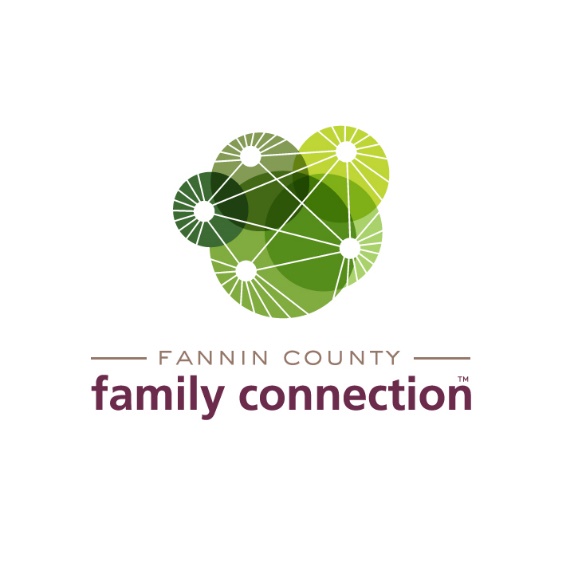 AGENDA - Collaborative MeetingWednesday, May 5, 20218:30 AM	Call to Order		Welcome to the George Link, Jr. Community Room		For those attending in person: Please practice social distancing and wear a mask.		Masks are available on-site. Tables and chairs have been sanitized.8:35 AM	Introductions8:45 AM	Minutes – April 14 Meeting8:50AM	County Health Department Update – Hollye Petty  It’s been a busy, busy year for our county health department.  Hollye will share with us the current services offered by the department, COVID update and vaccination update.  9:10 AM	FCFC Strategy Team Update – Mental Health Month!  9:20 AM	Community Calendar - Open Forum – Announcements Welcomed	Please submit your summer events!	Connections Matter training – June 17, 10am-Noon